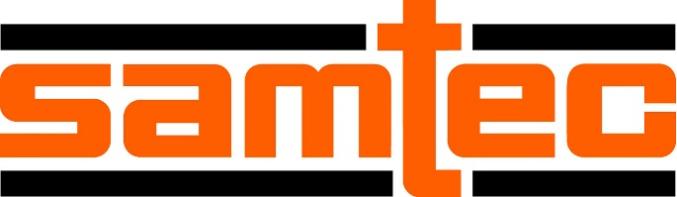 即時發佈2023年10月10日聯絡人：Mediaroom@samtec.comSamtec於台灣開設新的設計及製造中心Samtec, Inc.宣佈，其位於台灣的新設計及製造中心盛大開業，該中心將為包括數據通信、電信、人工智能、機器學習、測試與測量、工業及醫療在內的多個行業設計、開發及製造領先的連接器產品。該佔地70,000平方英呎（6,503平方米）的先進廠房共有三層，分別用於生產、新產品開發及工程設計、機器及設備設計以及連接器和電纜組裝。生產能力主要集中於Samtec的精密射頻產品線上，該等產品主要用於無線基礎設施、航空航天和國防、電腦以及測試和測量行業。「新的台灣設計中心使Samtec能夠生產更多的下一代互連產品，進而使我們的客戶及合作夥伴能夠推動創新，保持市場領先地位。」Samtec工程副總裁Brian Vicich指出，「台灣設計中心使Samtec能夠實現其雄心勃勃的新產品開發藍圖，同時利用台灣豐富的人才資源實現我們的工程及製造目標。」台灣設計中心是Samtec為支持Samtec Sudden Service®而新增的全球設計、製造及客戶服務基地。於2023年，Samtec於新加坡開設分銷中心，於賓夕法尼亞州（美國）新建電纜生產基地，並開始擴建位於越南及哥斯大黎加的生產基地。Samtec為超過125個國家的客戶提供服務。Samtec的Sudden Service®於全球擁有22個銷售辦事處、13個設計中心及14個運營／庫存地點，為超過50,000名客戶提供支持，其中既有知名的全球科技巨頭，亦有大學及小型初創企業。Samtec直接向客戶銷售產品，亦透過備受推崇的分銷合作夥伴進行銷售。關於Samtec ：Samtec成立於 1976 年，是一家擁有 10 億美元資產的私有企業。其作為全球電子互連解決方案製造商，提供如下解決方案：高速板對板、高速電纜、中板和麵板光學器件、精密射頻、靈活堆疊和微/堅固組件和電纜。Samtec技術中心致力於開發和推進技術、策略和產品，以優化系統的性能和成本，包括從裸芯片到 100 米外的接口以及其間的所有互連點。Samtec在全球 125 个国家设有 40 多家國際分支机构並銷售產品，遍布全球的足迹使其可以为客户提供最优的服务。更多詳細資訊，請聯絡MediaRoom@samtec.com, 或訪問 www.samtec.com/media-room.  Samtec, Inc.
P.O. Box 1147
New Albany, IN 47151-1147
USA
電話: 1-800-SAMTEC-9 (800-726-8329)
www.samtec.com